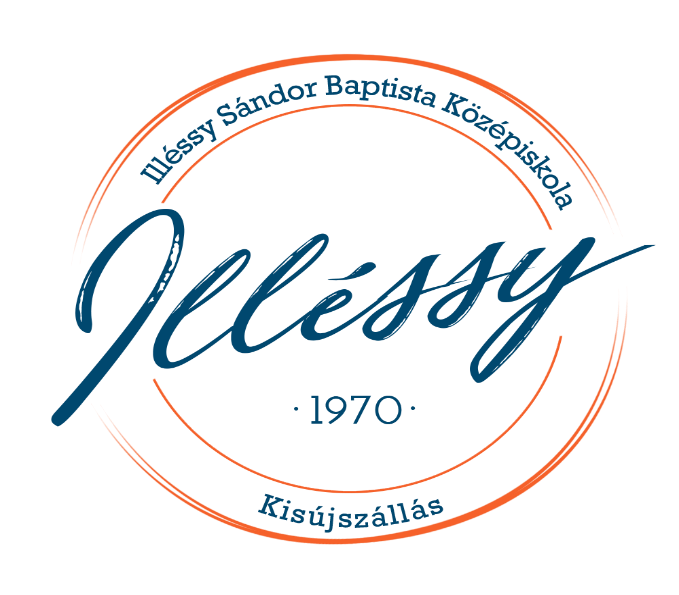 Jelentkezési lapa szociális munka napja alkalmából szervezett egészségügyi és a szociális ellátás interaktív versenyéreJelentkezők neve:  	1.  _____________________________				2.  _____________________________				3.  _____________________________				4.  _____________________________A jelentkező iskolája: _____________________________________________Felkészítő tanár neve: _____________________________________________A verseny időpontja: 2022. november 15. (kedd) 1300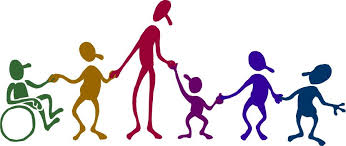 A verseny helyszíne: Illéssy Sándor Baptista Középiskola5310 Kisújszállás, Arany János utca 1/AJelentkezési határidő: 2022. november 8.A jelentkezési lapokat várjuk a fenti címen, vagy e-mailben eljuttatni a illessy@illessy.edu.hu címre.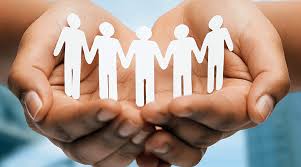  _________________________________A felkészítő tanár aláírása